St George’s Day 2018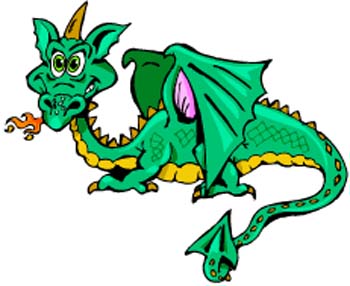 Group Name………………………………………………Please note that bases are required to be set up to start at 9.00am and will close at 11.00pm.Could you please provide one base per section. This should be suitable for all sections to have a go at.PLEASE NOTE: - If you need any equipment for your base you will need to bring it with you.  (Table, chairs ect.)PLEASE STATE WHAT YOU ARE DOING ON YOUR BASE (not just a title).Any cost, please bring receipts with you if you wish to claim your money back.If you have any problems please ring Sylvia West (0114 2846022 OR 07721059086)Base 1Base 2.Base 3.Base 4.